Сценарий праздника "Золотая осень" ﻿ ПЕСНЯ: «Осень постучалась»Ведущая. Птицы улетели, листья пожелтели, Дождь стучит по крыше, то сильней, то тише. Ветер листья носит, наступила… Дети. Осень! Ведущая. Давайте устроим в честь золотой волшебницы Осени настоящий праздник. (уч-ся читают стихи). 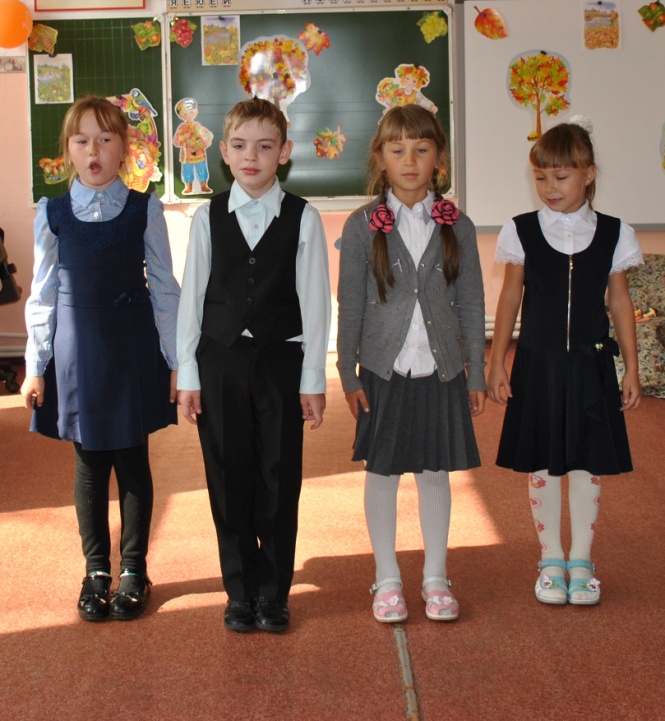 1. Осенние листья на солнце горят, О лете, ушедшем они говорят. И дождик струится, по листьям скользя, К зелёному лету вернуться нельзя. 2. И вот журавли потянулись на юг, Немножечко грустно становится вдруг. Но сколько, же осень несёт красоты! Как радуют поздние эти цветы – Прекрасные астры и кисти рябины, Кусты хризантемы и гроздья калины, А с клёнов к нам листья, как письма летят. К нам осень спешит, ну а с ней листопад. 3..Между елок, между сосен, Осторожно бродит Осень. Осень – рыжая лиса, Красит в желтый цвет леса. 4.Одарила гостья-Осень Урожаями плодов, Моросящими дождями, Кузовком лесных грибов. 5.Так давайте славить Осень. Песней, пляской и игрой! Будут радостными встречи, Все: Осень – это праздник твой.Ведущий: Нельзя нам на свете прожить без чудес, Они нас повсюду встречают. Волшебный, осенний и сказочный лес. Нас в гости к себе приглашает. Закружится ветер под песню дождя, Листочки нам под ноги бросит Такая красивая эта пора: Пришла к нам опять чудо ОСЕНЬ! Осень: Здравствуйте, мои друзья! На встречу к вам спешила я. Дети: Здравствуй, осень! Здравствуй, осень! Хорошо, что ты пришла! У тебя мы, осень, спросим, Что в подарок принесла? Осень: Принесла я вам муки! Дети: Значит, будут пироги! Осень: Принесла вам гречки! Дети: Каша будет в печке! Осень: Принесла вам овощей! Дети: И для каши и для щей! Осень: Рады ли вы грушам? Дети: Мы их впрок насушим! Осень: А уж яблоки – что мёд!Дети: На варенье, на компот! Осень: Принесла и мёду полную колоду! (Вбегает Баба – Яга) Баба – Яга: Да тут подарки раздают, А меня и не зовут?! Погляжу-ка я сейчас, Чем тут угощают Вас. Мёд! Вот это я люблю! Мёд себе я заберу! В ступе целый день летаю, Горло часто простужаю! (забирает мёд) Как орехов много здесь! Вам их столько и не съесть! Мне орехи по зубам! Ни за что их не отдам! Ну, а тут что на пенёчке? Ой, да это же грибочки! Подосиновик, опёнок. Сколько по лесу хожу, Всё поганки нахожу! Да ещё и мухоморы! Разве будешь тут здоровой? (кладёт в корзину грибы) Без грибов не пропадёте Вы себе ещё найдёте. Ну, всё, мне пора! До свидания, детвора! Ведущая: Как тебе, Яга не стыдно! Все подарки отбирать! Осень: Всё, яга назад отдай Да отсюда улетай! А не то, как закружу, листьями запорошу! Будешь помнить ты меня, в зале ведь хозяйка – я! Баба- Яга: Ох, скажите, напугали! Не таких ещё видали! А попробуйте ребятки, Отгадать мои загадки  Если на деревьях листья пожелтели Если в край далекий птицы улетели Если небо хмурое, если дождик льется – Это время года как у нас зовется? (Осень)  Осень в гости к вам пришла И с собою принесла. Что? Скажите наугад! Ну, конечно… (Листопад)  Мочит поле, лес и луг, Город, дом и все вокруг! Облаков и туч он вождь, Ты же знаешь, это…(Дождь)  Холода их так пугают, К теплым странам улетают, Петь не могут, веселиться. Кто собрался в стайки?..(Птицы)  Над тобою, надо мною Пролетел мешок с водою, Наскочил на дальний лес, Прохудился и исчез…(Туча)  Его из леса ветер гонит, И, как на крыльях, он летит, А сам он в речке не утонет И в ней воды не замутит. Уносит осенью поток Опавший жёлтенький … (Листок) Осень : Ну что отгадали мы твои загадки? Вернешь нам то, что взяла? Баба- Яга: Ни за что!!!! Осень: Ах так? Баба яга: А я сейчас тучу огромную кликну, она как набежит, всех вас накроет. Дождь польёт, вы все испугаетесь и убежите. Вот я тогда посмеюсь: Ха – ха – ха! 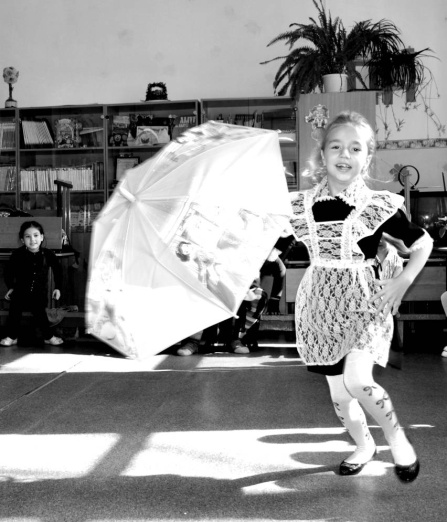 Ведущая: Наши дети не боятся дождя (Дети исполняют песню «Песня о дожде») 
Игра «Зонтик» ( 2 зонтика)Осень: Ну а теперь отдашь подарки ребятам? Баба яга: Еще чего??? Осень: Ах, ты так? Тогда, держись! Ну-ка, ветер, закружи! Злую гостью замети! Давайте, ребята, все вместе дружно подуем на Бабу-ЯгуБаба- Яга: Ой, не надо! Ой, ой, ой! Всё обратно заберите. Где же тут метла моя? Не вернусь к вам больше я! (отдаёт подарки и «улетает»). Осень : Вот и славно, вот и хорошо. Ведущая. Ребята, послушайте…, кажется, к нам ещё кто – то идёт.          В зал входят друг за другом дети, изображающие грибы. Идут по кругу и исполняют «Марш грибов»                         Раз-два! Раз-два!                   Мы – грибы, идем вперед!                   Все с дороги! Прочь с дороги-                   Наш грибной отряд идет!                   Вот и мы встречаем солнце-                   Разноцветных шляпок ряд.                   Дружно вылезли и утром                   Все мы вышли на парад.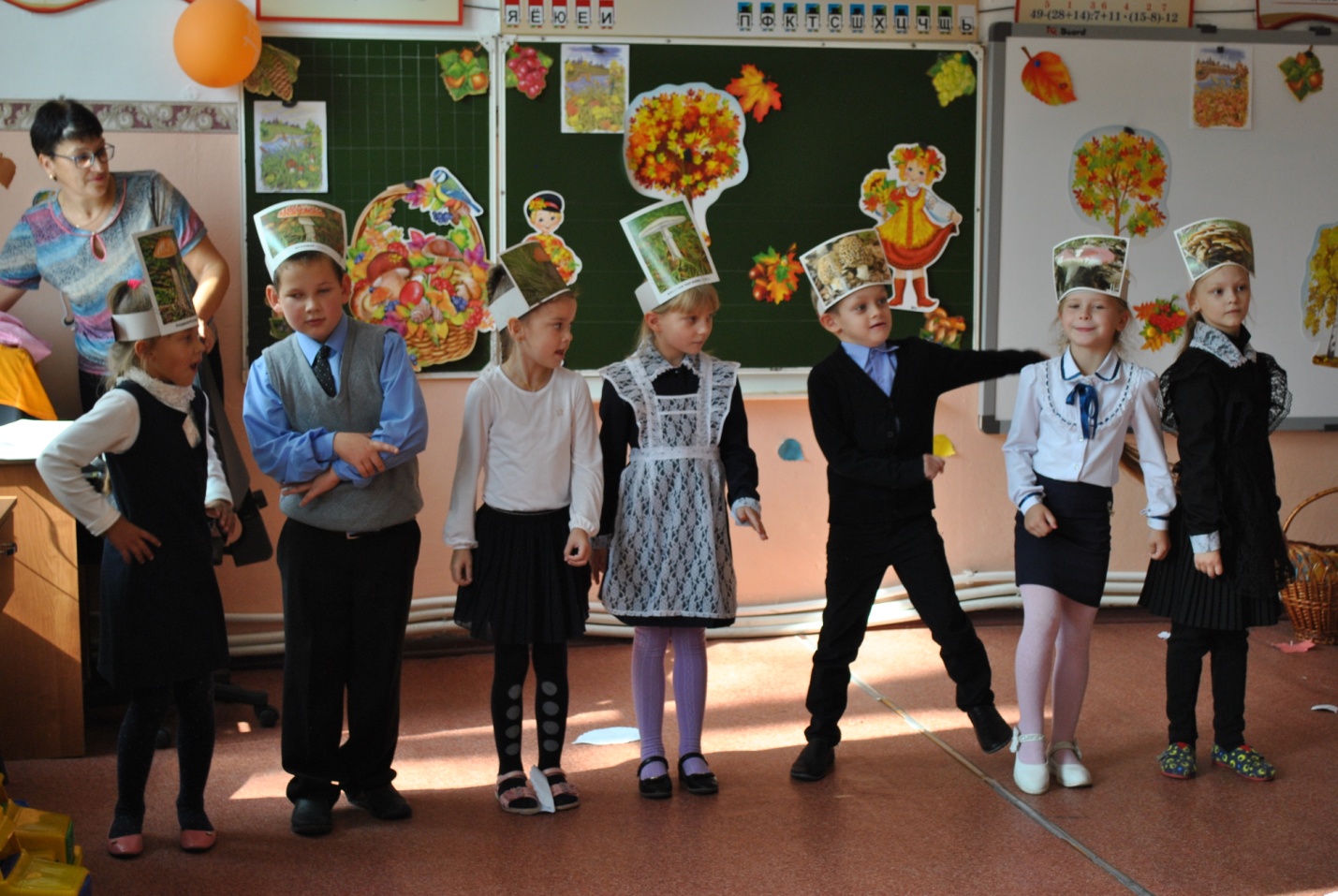 Дети исполняют грибные частушки.       Грибы: Шоколадная папаха,                   Белый шелковый мундир,                   Посмотрев, опенок ахнул:                   - Настоящий командир.     Не играйте вы, опятки,     Дотемна с Ванюшей в прятки.     Окажите Ване честь-     В кузовке местечко есть!                   Сколько лет тебе, сморчок!                   Ты по виду старичок.                   Удивил грибок меня:                   -Возраст мой – всего два дня!      Ты пойди поутру нынче       В травяных низинах,       Сыроежек набери       Полную корзину.Разноцветные поганки 
Сами лезут на полянки. 
Не бери ты ни одной, 
Обойди их стороной.
Мухомор - лесной актер 
Самый знаменитый. 
Только, люди, берегитесь, 
Очень ядовитый!
Лист осиновый на шляпке 
Очень уж грибку к лицу. 
Подосиновика с горки 
Видно даже за версту.Подберезовик с утра 
В гости собирался. 
Белки шляпу утащили – 
Дома он остался.Опять, кто-то стучится.(Входит Айболит.) Айболит: Доктора вызывали? Ведущий: Какого доктора? Ребята, мы ведь не вызывали с вами доктора? Дети: Нет! Айболит: Неужели все здоровы? Ведущий: Конечно, здоровы Айболит: Не может быть - столько детей по лужам прыгает и никто не болеет. А как же ангина, скарлатина, бронхит, танзелит…? Ведущий: Нет, Айболит, ты видно зря пришёл, у наших детей ничего не болит (появляется больной на голове повязка) Больной: Боли, доктор, в голове. Помогите, доктор, мне, У меня такая слабость - Не хочу я даже сладость! Айболит: Сейчас осмотр проведу, Чем смогу - тем помогу. Ручки слабые, ножки тоже... Та-ак, на что ж это похоже? Ну-ка, рот открой по шире: Раз и два, и три, четыре. Айболит: Мне понятно, в чём вопрос! Это АВИТАМИНОЗ! Витаминов не хватает! Витамины в теле тают! Ведущий: Что же теперь делать? Айболит: Нужно срочно восполнять нехватку витаминов, а для этого самое подходящее время, потому что витамины содержится во всех фруктах и овощах, которых осенью всегда много. Ведущий: Скажите, доктор Айболит, а какие фрукты и овощи самые полезные? Айболит: Я вижу у вас на празднике присутствуют овощи, пусть они сами о себе расскажут 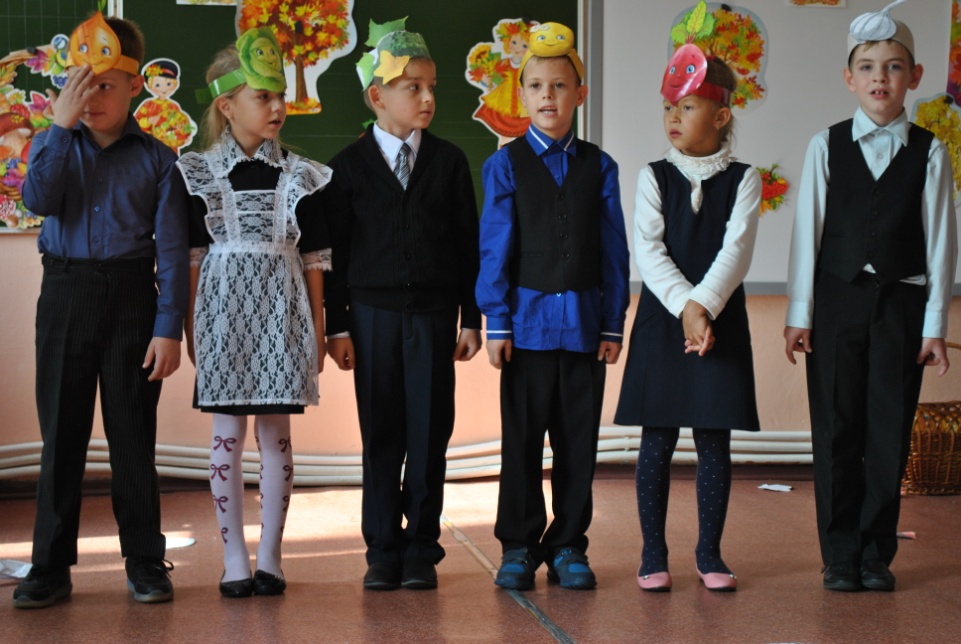 (Выходят овощи) Все овощи: На грядках огорода                     Цветём, цветём, цветём.                     Мы силу набираем                     Растём, растём, растём, Морковь: Я – морковка всем на диво И румяна, и красива. Кто морковные пьёт соки У того румяны щёки. Лук: Я сердитый лук ребята. Витаминами богатый Хоть глаза вам и щипаю Да от гриппа защищаю. Капуста: Я капуста белая Вкусная и спелая Я дождями умываюсь В триста платьев одеваюсь И салат, и винегрет дети любят на обед. И при том учтите дети- главный овощ, я, в диете! Огурец: Я совсем, совсем зелёный , Я, овальный, удлинённый, И в рассольник и в салат, Огурчику каждый рад Картошка: Я и в супе, и в салате. В пирогах я и в оладьях. Ты меня попробуй, крошка, Я всем нужная картошка Свёкла: Я — свеколка, просто дива, так румяна и красива! Будешь свёклою питаться, Кровь вся будет очищаться. Чеснок:В еду меня употребляйте, Иммунитет свой повышайте. Кушай в день - один зубок, Я - очень полезный чеснок Все овощи: Все мы важны без исключенья, И в этом даже нет сомненья . Игра: «Перевоз картофеля» (2 машины, кубики)«Подбери шишку» (шишки)Ведущий 
Осень - хлопотливая пора и у зверюшек.
Они готовятся зимовать.

Ведущий 
А вот и белка, и зайчишка, 
Колючий ежик, бурый мишка.
Сейчас мы их сказать попросим,
Как все они встречают осеньСценка: Инсценировка «ОСЕННИЕ ВСТРЕЧИ В ЛЕСУ» 

Заяц 
Пора мне, зайчику, 
Линять.
Пора мне шубку поменять.
Зимой быть серым не могу,
Меня заметят на снегу.

 Белка 
А я спешу, спешу, спешу,
Я на сучках грибы сушу.
На зиму делаю запас,
Мне очень холодно сейчас.
Медведь 
В берлогу скоро лягу спать,
За осенью – зима опять.
Пусть мне во сне
Приснится мёд.
Проснусь, когда весна
Придёт.

 Ёж 
Я тоже буду спать, 
Как мишка.
Я поохотился за лето.
Грибы искал, мышей ловил,
Мне надо отдохнуть за это.
Устал я – выбился из сил.
Сучков себе я принесу.
Квартиру сделаю в лесу. 

 Осень. Молодцы, звери лесные, все здоровы и веселы. Значит, не страшна вам зима холодная.
1. В золотой карете, что с конём игривым Проскакала осень По лесам и нивам. Добрая волшебница всё переиначила, Ярко-жёлтым цветом Землю разукрасила. С неба сонный месяц Чуду удивляется: Всё кругом искрится, Всё переливается. 2.Осень – желтенькоеслово желтенькой картинки, Потому что пожелтели листья на осинке! Осень - ласковое слово, теплые денечки, Потому что солнце дружит с легким ветерочком! Осень - вкусненькое слово, варится варенье, Потому что фруктов много, много угощенья! ПЕСНЯ: «Что нам осень принесла».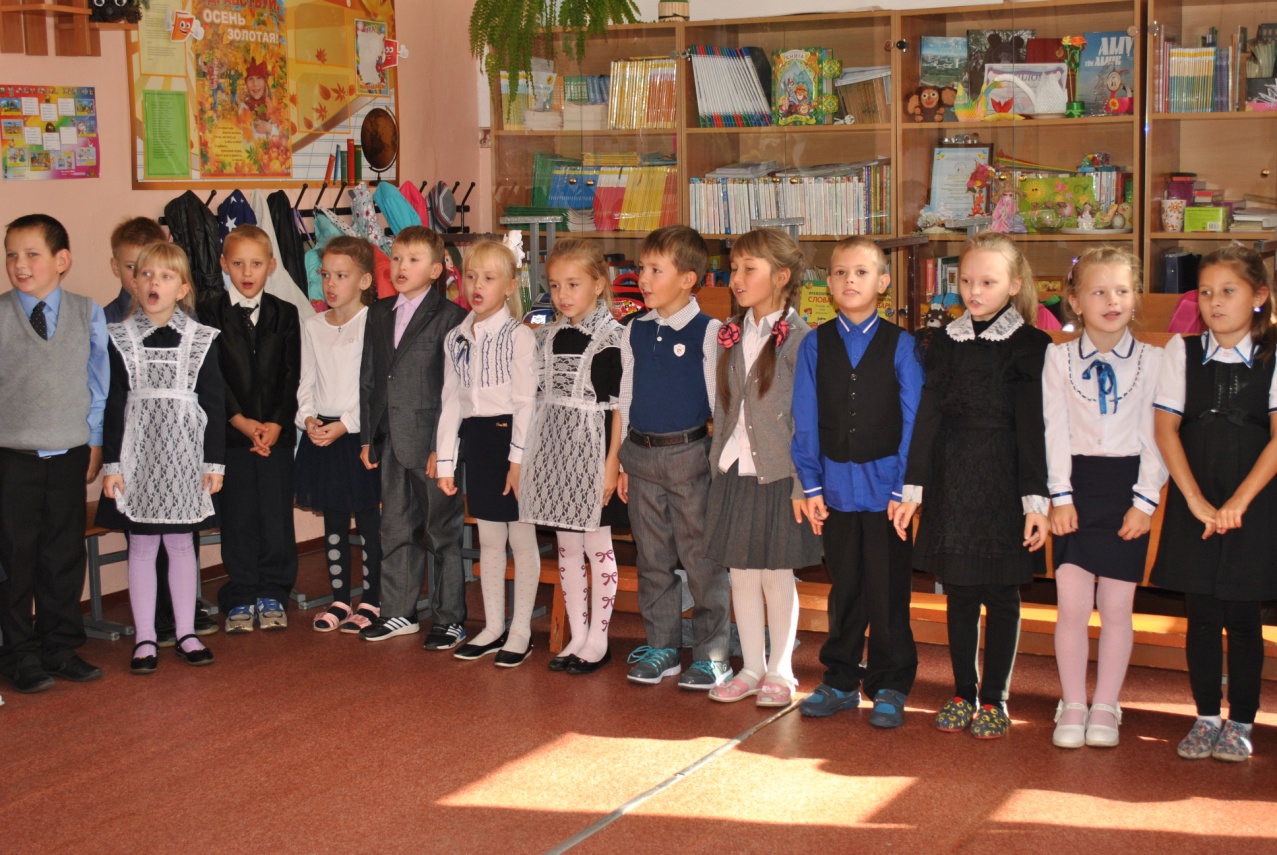 Осень: Я хочу пожелать вам быть здоровыми, сильными и веселыми. И, конечно, хочу вас угостить вкусным караваем До новых встреч! (Уходит.)